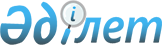 О снятии карантина и признании утратившим силу решения акима Костряковского сельского округа Федоровского района от 13 сентября 2022 года № 11 "Об установлении карантина"Решение акима Костряковского сельского округа Федоровского района Костанайской области от 18 октября 2022 года № 15. Зарегистрировано в Министерстве юстиции Республики Казахстан 21 октября 2022 года № 30258
      В соответствии со статьей 35 Закона Республики Казахстан "О местном государственном управлении и самоуправлении в Республике Казахстан", подпунктом 8) статьи 10-1 Закона Республики Казахстан "О ветеринарии", статьей 27 Закона Республики Казахстан "О правовых актах" и на основании представления главного государственного ветеринарно-санитарного инспектора Федоровского района № 01-20/196 от 10 октября 2022 года РЕШИЛ:
      1. Снять карантин, установленный на территории села Запасное Костряковского сельского округа Федоровского района Костанайской области в связи с проведением комплекса ветеринарных мероприятий по ликвидации болезни сибирской язвы среди крупного рогатого скота.
      2. Признать утратившим силу решение акима Костряковского сельского округа Федоровского района от 13 сентября 2022 года № 11 "Об установлении карантина" (зарегистрированное в Реестре государственной регистрации нормативных правовых актов № 29572).
      3. Контроль за исполнением настоящего решения оставляю за собой.
      4. Настоящее решение вводится в действие со дня его первого официального опубликования.
					© 2012. РГП на ПХВ «Институт законодательства и правовой информации Республики Казахстан» Министерства юстиции Республики Казахстан
				
      Аким Костряковского сельского округа 

С. Гончарук
